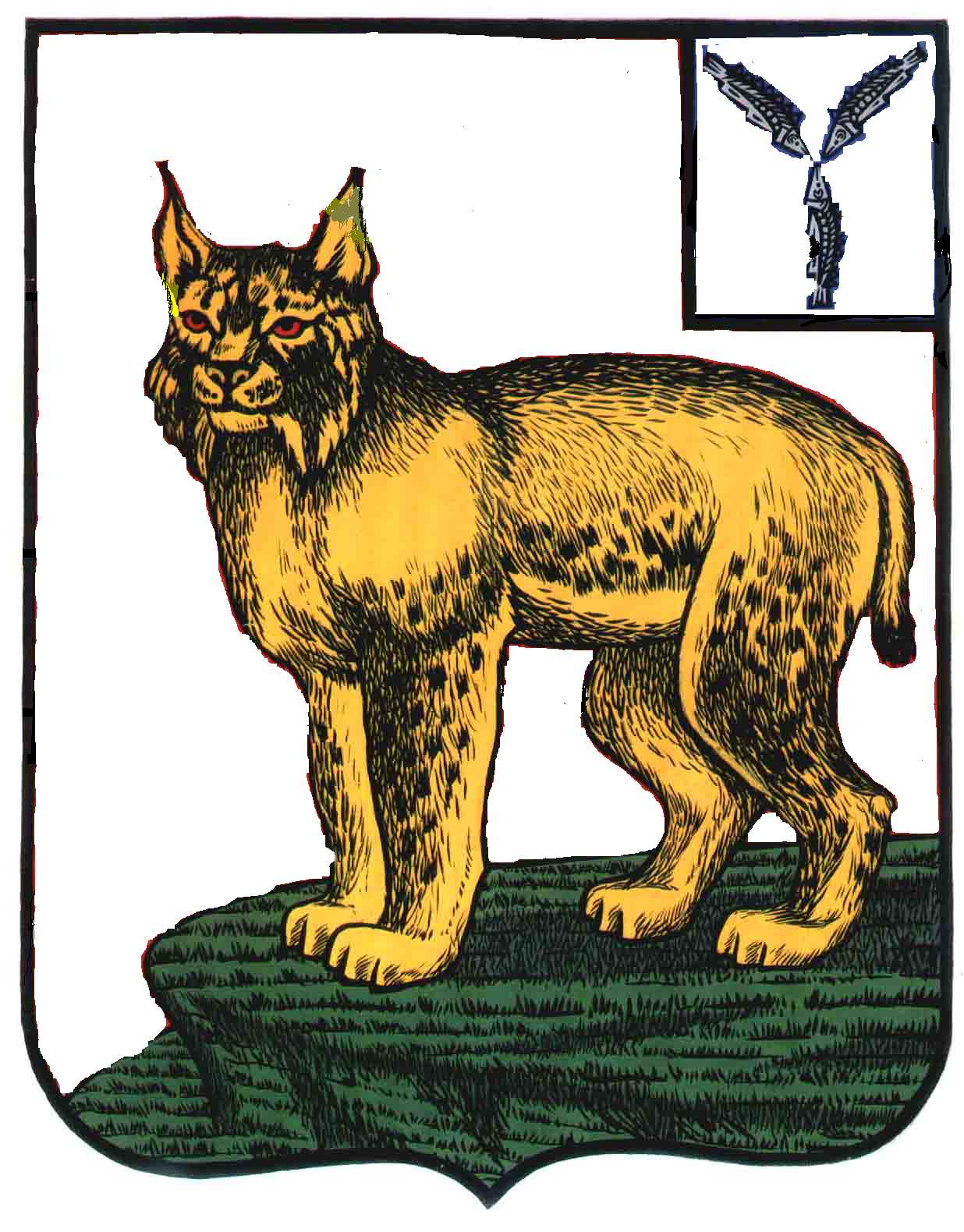 АДМИНИСТРАЦИЯ ТУРКОВСКОГО МУНИЦИПАЛЬНОГО РАЙОНАСАРАТОВСКОЙ ОБЛАСТИПОСТАНОВЛЕНИЕОт 24.02.2021 г.	№ 148О внесении изменений в Правила аккредитации журналистов средств массовой информации при администрации Турковского муниципального района В соответствии с Законом РФ от 27 декабря 1991 года № 2124-I «О средствах массовой информации», Уставом Турковского муниципального района администрация Турковского муниципального района ПОСТАНОВЛЯЕТ:1. Внести в Правила аккредитации журналистов средств массовой информации при администрации Турковского муниципального района, утвержденные постановлением администрации Турковского муниципального района от 15 сентября 2016 г ода № 670 следующие изменения:пункт 4.1 изложить в следующей редакции:«4.1. Аккредитация журналистов проводится ежегодно.Полномочия аккредитованного лица действительны с 1 января по 31 декабря года, на который проводится аккредитация.»;пункт 4.2 дополнить абзацем следующего содержания:«Заявки принимаются ежегодно с 01 ноября по 01 декабря. Заявки принимаются на бумажном носителе в подлиннике. Заявки, направленные по факсу и электронной почтой, не рассматриваются.»;пункт 4.5 изложить в следующей редакции:«4.5. Заявка, оформленная с нарушением настоящих Правил и установленных для аккредитации сроков, к рассмотрению не принимается и возвращается редакции средства массовой информации с указанием причин ее возвращения.»;в пункте 4.7 слова «в течение 10 рабочих дней со дня регистрации заявки в администрации муниципального района» исключить;пункт 4.12 исключить;в пункте 5.5 слова «недействительным и должно быть возвращено» заменить словами «недействительной и должна быть возвращена».2. Опубликовать настоящее постановление в официальном информационном бюллетене «Вестник Турковского муниципального района» и разместить на официальном сайте администрации Турковского муниципального района в информационно-телекоммуникационной сети «Интернет».3. Настоящее постановление вступает в силу со дня его официального опубликования.Глава Турковскогомуниципального района						       А.В. Никитин